БАШҠОРТОСТАН РЕСПУБЛИКАҺЫҒАФУРИ РАЙОНЫ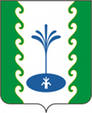                    МУНИЦИПАЛЬ                    РАЙОНЫНЫҢ                   ЕҘЕМ-ҠАРАН                  АУЫЛ СОВЕТЫ                 АУЫЛ БИЛӘМӘҺЕ  СОВЕТЫ                                         СОВЕТСЕЛЬСКОГО ПОСЕЛЕНИЯ ЗИЛИМ-КАРАНОВСКИЙ                                   СЕЛЬСОВЕТ                     МУНИЦИПАЛЬНОГО РАЙОНАГАФУРИЙСКИЙ РАЙОН                      РЕСПУБЛИКИ  БАШКОРТОСТАНО внесении изменений в решение Совета сельского поселения Зилим-Карановский сельсовет муниципального района Гафурийский район Республики Башкортостан от 03.08.2015 года №162-270з «Об утверждении муниципальных нормативов градостроительного проектирования сельского поселения Зилим-Карановский сельсовет муниципального    района Гафурийский район Республики Башкортостан»В соответствии с Градостроительным кодексом Российской Федерации, Федеральным законом от 06.10.2003 года № 131-ФЗ «Об общих принципах организации местного самоуправления в Российской Федерации», со статьей 17 Земельного кодекса РФ, пункт 3 статьи 4 Федерального закона от 27.02.2003 № 29-ФЗ « Об особенностях управления и распоряжения имуществом железнодорожного транспорта»,  Уставом сельского поселения Зилим-Карановский сельсовет муниципального района Гафурийский район Республики Башкортостан Совет сельского поселения Зилим-Карановский сельсовет муниципального района Гафурийский район Республики Башкортостан, РЕШИЛ:Внести изменение в решение Совета сельского поселения Зилим-Карановский сельсовет муниципального района Гафурийский район Республики Башкортостан от 03.08.2015 года №162-270з «Об утверждении муниципальных нормативов градостроительного проектирования сельского поселения Зилим-Карановский сельсовет муниципального    района Гафурийский район Республики Башкортостан» исключить пункты:      11.3.24. В полосах отвода железных дорог кабельные линии связи и высоковольтные линии автоблокировки и диспетчерской централизации должны, по возможности, размещаться по разные стороны пути. При вынужденном размещении этих сооружений на одной стороне пути прокладка кабелей связи должна предусматриваться за высоковольтными линиями со стороны поля.      11.3.25. При размещении трассы прокладки кабеля связи в полосе отвода железных дорог следует также учитывать планируемое в перспективе строительство дополнительных путей.2.Решение вступает в силу со дня подписания и подлежит обнародованию путем размещения на официальном сайте сельского поселения Зилим-Карановский сельсовет муниципального района Гафурийский район Республики Башкортостан в сети Интернет.3.Контроль исполнения настоящего решения возложить на постоянную комиссию Совета сельского поселения Зилим-Карановский сельсовет муниципального района Гафурийский район Республики Башкортостан по  земельным вопросам, благоустройству, экологии.Глава сельского поселения Зилим-Карановский сельсовет                                              М.С. Шаяхметовас.Зилим-Карановоот 22.03.2022 г№ 166-229